Tournament Hosting Guide City of Spruce Grove and AreaTri Area Warriors Volleyball ClubSeason TournamentsPlease see the website for dates and locations. “You Go Girl” - U14 Women’s “Dare To Soar” – U15 Women’s“The WARRIORS” – U16 Women’s“Over The Top” – U17/18 Women’s“Not Going to Nationals” - Coed Welcome to Spruce Grove!Have a great time exploring the various attractions and amenities.www.sprucegrove.org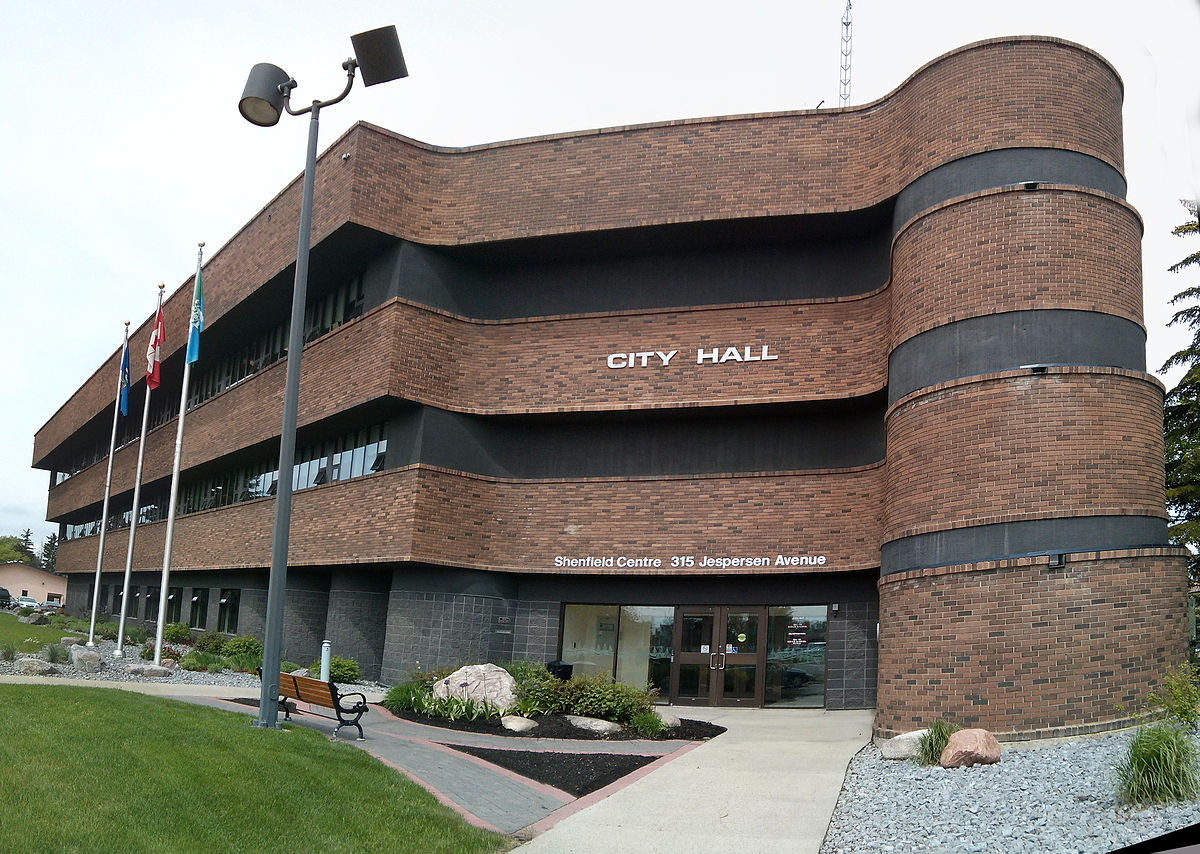 The purpose of this tournament hosting guide is to provide guests visiting the City of Spruce Grove for tournaments or events a quick snapshot of local businesses, services and things to do.  We hope you enjoy your visit to the City of Spruce Grove and plan to come back soon!CONTENTS:Page 3 - Tournament Information Page 4 - Important Contact InformationTournament Phone Numbers 780-554-9039City of Spruce Grove DepartmentsPage 5 - AccommodationsHotels - Spruce GroveHotels - Stony PlainCampgrounds - Spruce GroveCampgrounds - Stony PlainPage 5 - RestaurantsPage 6 - Attractions + Things To DoSpruce Grove + AreaEdmontonPage 6 - Outdoor ActivitiesPage 7 - Pharmacies, Medical Drop In Clinics, HospitalsPage 7 - Grocery Stores, ShoppingPage 8 - BanksPage 8 - Bus + Taxi Information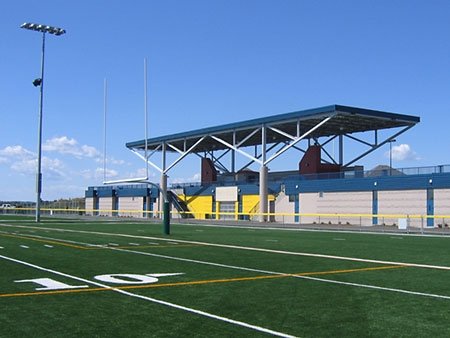 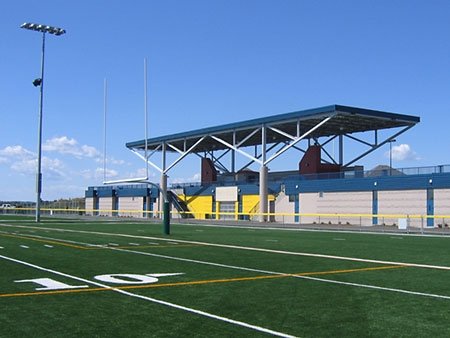 Page 8 - Visitor CentreTOURNAMENT INFORMATIONTri Area Warriors Season Tournament Schedule“You Go Girl” U14 Women’s“Dare To Soar” U15 Women’s“The WARRIORS” U16 Women’s“Over The Top” U17/18 W“Not Going to Nationals” – Coed - in MayTime: 8:00 am – 7 pmLocation: Onoway and Spruce GroveDetail: See our website @ http://www.triareawarriors.com/content/tournamentsTickets: FreeImportant Information: On-Site Activities: Concession may be on siteIMPORTANT CONTACT INFORMATIONCity of Spruce Grove DepartmentsACCOMMODATIONSHotelsSpruce Grove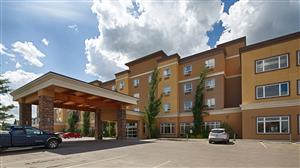 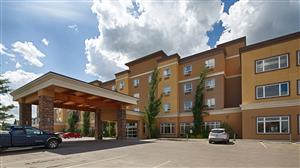 Holiday Inn Express Travelodge Inn & SuitesSpruce Grove Area Bed and BreakfastsStony PlainRamada Stony Plain Hotel & SuitesTravelodge Stony PlainBest Western Sunrise Inn & SuitesMotel 6 Stony Plain CampgroundsSpruce GroveDiamond Grove RV CampgroundStony PlainCamp ‘n ClassStony Plain Lions RV Park and CampgroundFor a full list of other accommodations in the region, please visit: Tri Region TourismRESTAURANTSSpruce GroveBoston Pizza - Lunch + Supper - Family Restaurant - 205 Jennifer Heil Way - OR 201 Calahoo RoadGrill at the Links Golf Course - Breakfast, Lunch + Supper - 100 Links RoadRainbow Palace Restaurant - Breakfast, Lunch + Supper - 93 McLeod AvenueRicky’s All Day Grill - Breakfast, Lunch + Supper - 70 McLeod AvenueSandy View Farms - Breakfast + Lunch - 155 South AvenueSmitty’s - Breakfast, Lunch + Supper - 16 Nelson DriveState and Main - Breakfast, Lunch + Supper - 300, 151 Century CrossingSunset Grill - Breakfast + Lunch - 214, 141 Century CrossingTutti Frutti - Breakfast + Lunch - 210, 205 Jennifer Heil WayFor a list of restaurants in Spruce Grove, please visit: Spruce Grove RestaurantsATTRACTIONS + THINGS TO DOSpruce Grove + AreaAerials Gymnastics - Drop in and group rates available. Grain Elevator Museum - Open May – September. Heritage Grove Park Trails - Offers over 40 km of all-weather trails through Spruce Grove.Horizon Stage - Various performances and shows.Landmark Cinemas - Catch the latest films.Melcor Cultural Centre - Literary and visual art displays.Spruce Grove Parks & Recreation - Trail systems, splash pad and Spray Park (seasonal), and much more.Spruce Grove Public Library - Offers diverse programs, book rentals and drop-in.Stony Plain Attractions - Cultural heritage, festivals and events, parks and trails, and much more.For more ideas, please visit: City of Spruce Grove Events and AttractionsEdmontonBreakout Entertainment - Interactive escape room games.Edmonton Corn Maze - Offers many activities, including the corn maze, bouncy games and petting zoo.Edmonton Oilers - NHL hockey games (seasonal). Fort Edmonton Park - Take a trip back in time!Jubilations Dinner Theatre - Shows & entertainment.Jump 360 Trampoline Park - Trampoline park & dodge ball.Paint Nite - Instructed painting. Various locations in Edmonton & Spruce Grove.Rock Jungle - Indoor climbing gym.Speeders - Indoor pro karts.TELUS World of Science - Exhibits, IMAX, and observatory.West Edmonton Mall - Shopping, mini golf, indoor waterslides, zip line, bowling, and amusement rides.For more ideas, please visit: Explore EdmontonOUTDOOR ACTIVITIESSpruce Grove + AreaCentral Park - 450 King Street, Spruce GroveDog Off-Leash Parks - 50 Marlboro Drive, Spruce Grove & 51 Century Close, Spruce GroveHeritage Grove Park - Trail System 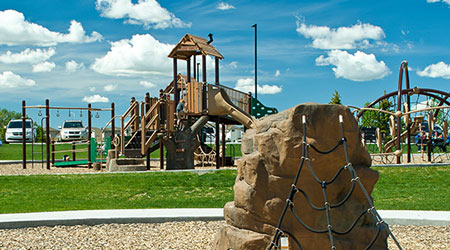 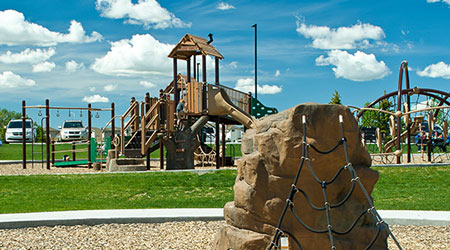 Jubilee Park - 510 Grove Drive, Spruce GroveSpruce Grove Skate Park - 450 King Street (Central Park), Spruce GroveFor more recreation information: please visit City of Spruce Grove RecreationFor more parks information: please visit City of Spruce Grove ParksFor Parkland County lakes and trails: please visit Parkland County Natural AreasPHARMACIESSpruce GroveWalmart Pharmacy - 90 Campsite Road, Spruce Grove - 780-962-9053Shoppers Drug Mart - 131 Century Crossing #100, Spruce Grove - 780-962-3555Rexall - 505 Queen Street, Spruce Grove - 780-962-2757Loblaw Pharmacy - 10, 110 Jennifer Heil Way, Spruce Grove - 780-960-7435MEDICAL DROP IN CLINICS AND HOSPITALSSpruce GroveQueen Street Medical Clinic - 505 Queen Street #102a, Spruce Grove - 780-960-4102Primacy Symphony Medical Clinic - 110 Jennifer Heil Way, Spruce Grove - 780-960-1125Tri Wellness MD Centre - Suite 100, 7 Tri Leisure Way, Spruce Grove - 587-853-0451Stony PlainStony Plain Hospital - 4405 S Park Drive, Stony Plain – 780-968-3600DevonDevon General Hospital - 101 Erie Street S, Devon - 780-987-8200GROCERY STORESReal Canadian Superstore – 110 Jennifer Heil Way, Spruce Grove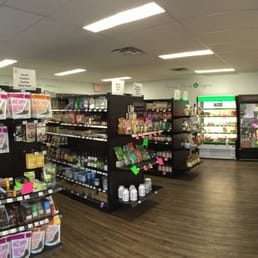 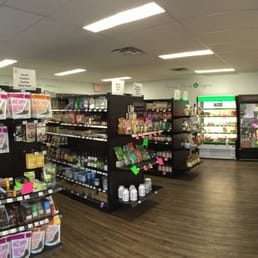 Sobeys – 11 Westway Road, Spruce GroveSave-on-Foods – 121 Century Crossing, Spruce GroveSafeway – 94 McLeod Avenue, Spruce GroveWalmart Supercentre – 90 Campsite Road, Spruce GroveFreson Bros (24 hours) – 4416 48 Street, Stony PlainSHOPPINGWestland Market Mall – 70 McLeod Avenue, Spruce Grove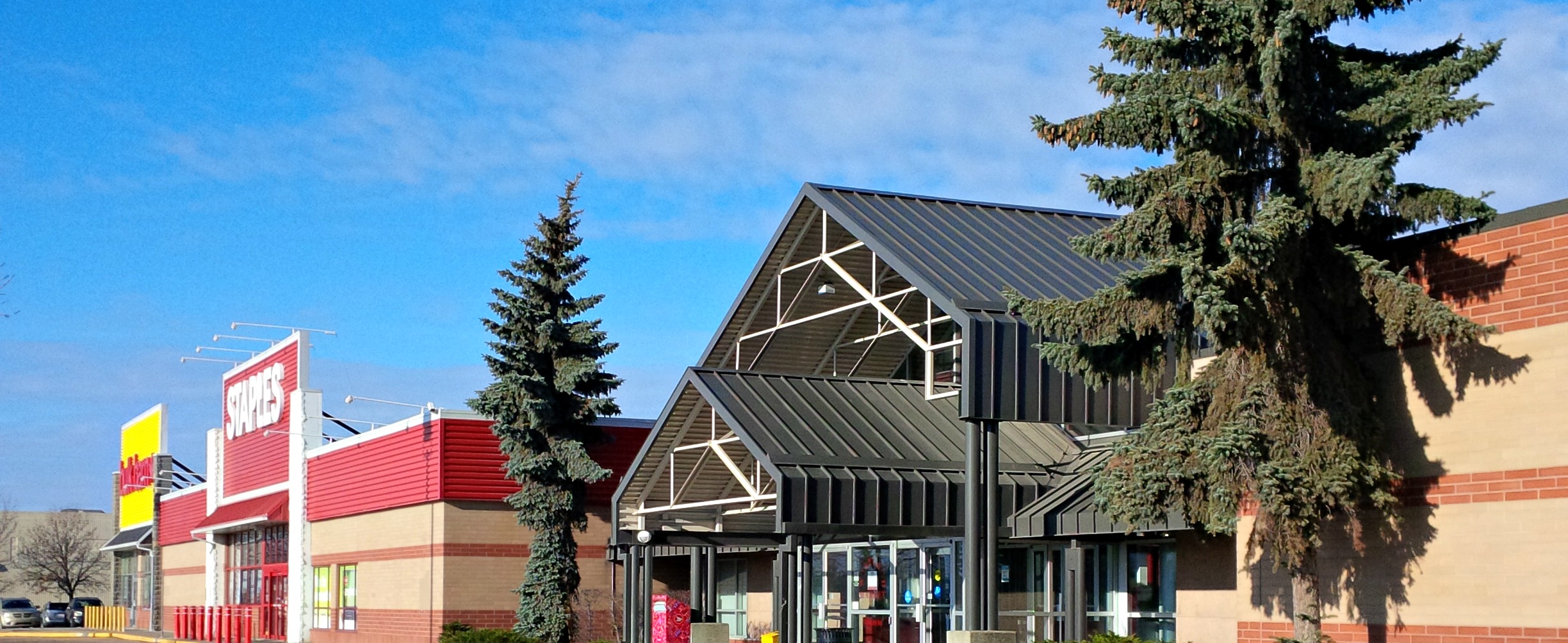 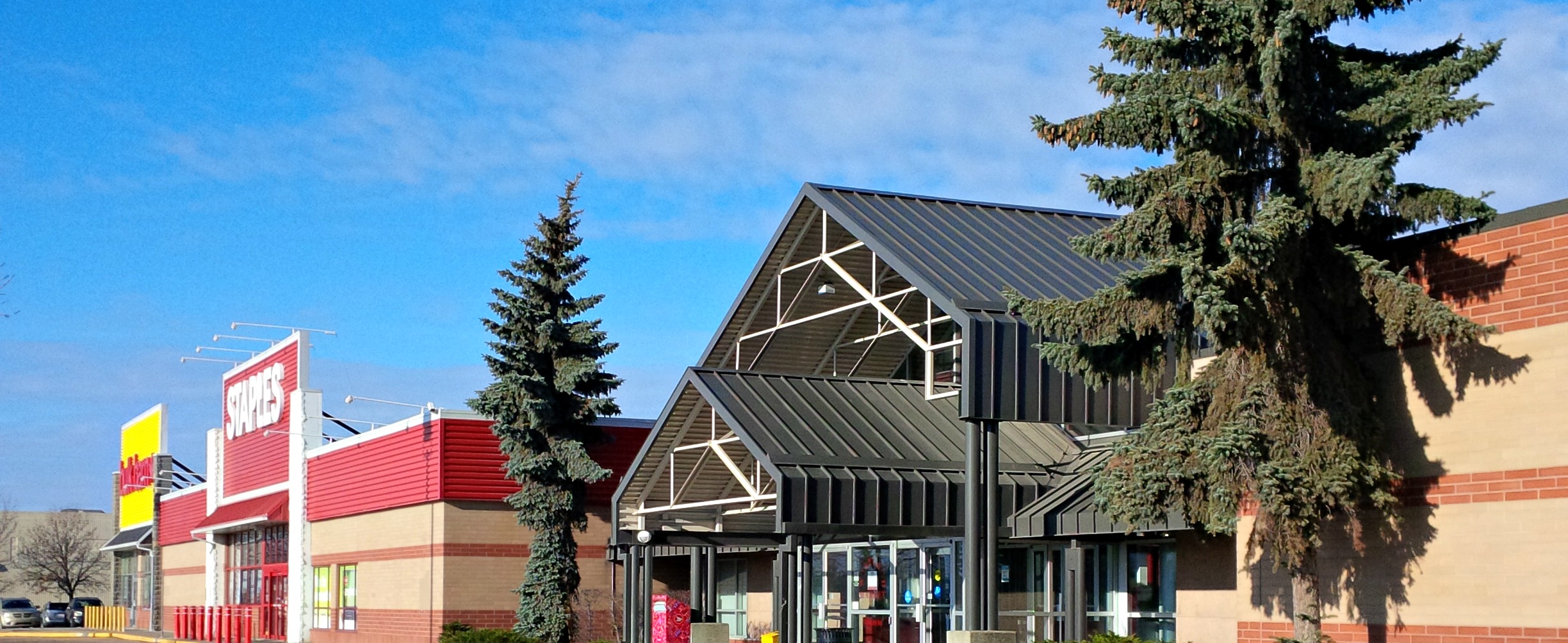 West Edmonton Mall – 8882 170 Street NW EdmontonSouthgate Centre – 5015 111 Street NW EdmontonKingsway Mall – 109 Street & Kingsway, EdmontonSouth Edmonton Common – 1978 99 Street NW, EdmontonEdmonton City Centre – 10025 102A Avenue, EdmontonBANKSTD Canada Trust – 10 100 Jennifer Heil Way, Spruce Grove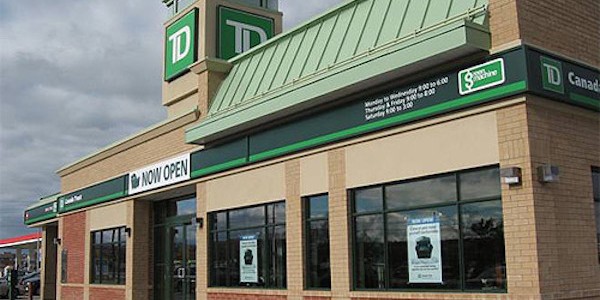 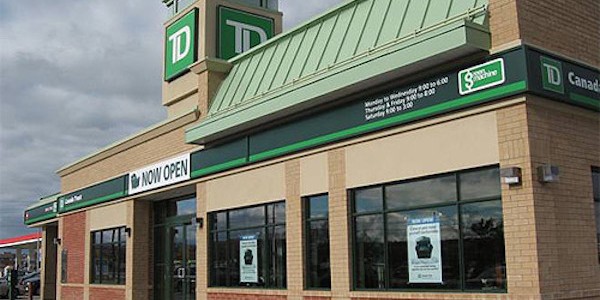 Royal Bank of Canada – 4 McLeod Avenue, Spruce GroveATB Financial – 400-141 Century Crossing, Spruce Grove BMO Bank of Montreal – 16 Westway Road, Spruce GroveScotiabank – 201 Frist Avenue, Spruce GroveCIBC – 100 McLeod Avenue, Spruce GroveTRANSPORTATIONBus ServiceSpruce Grove Commuter Transit – ETS Routes 560, 561, and 562 along with ETS Plan Your Trip Specialized Transit Service (STS) - Phone 780-962-2456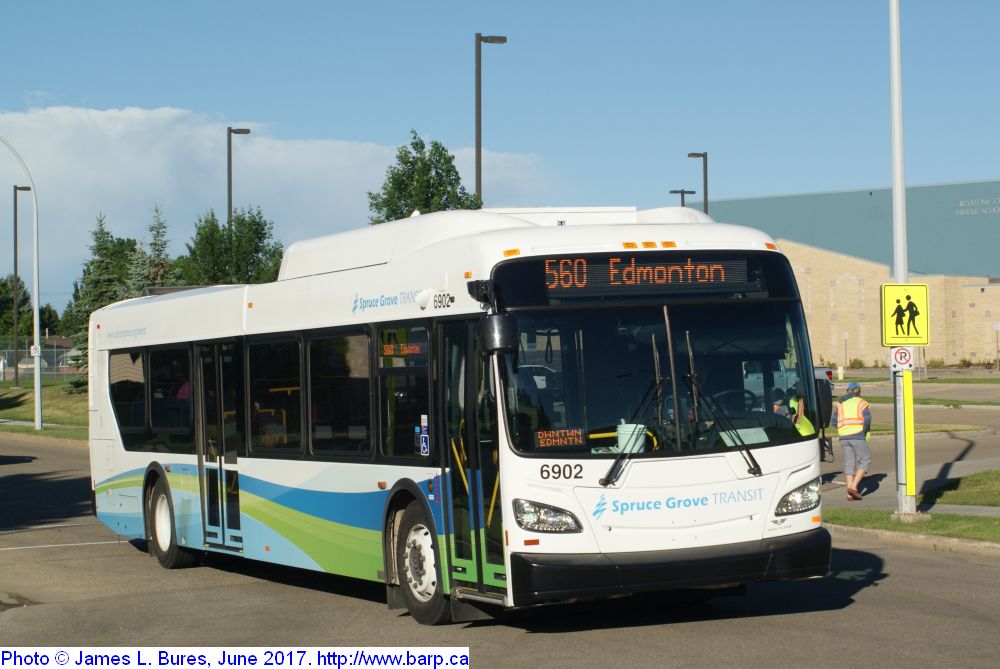 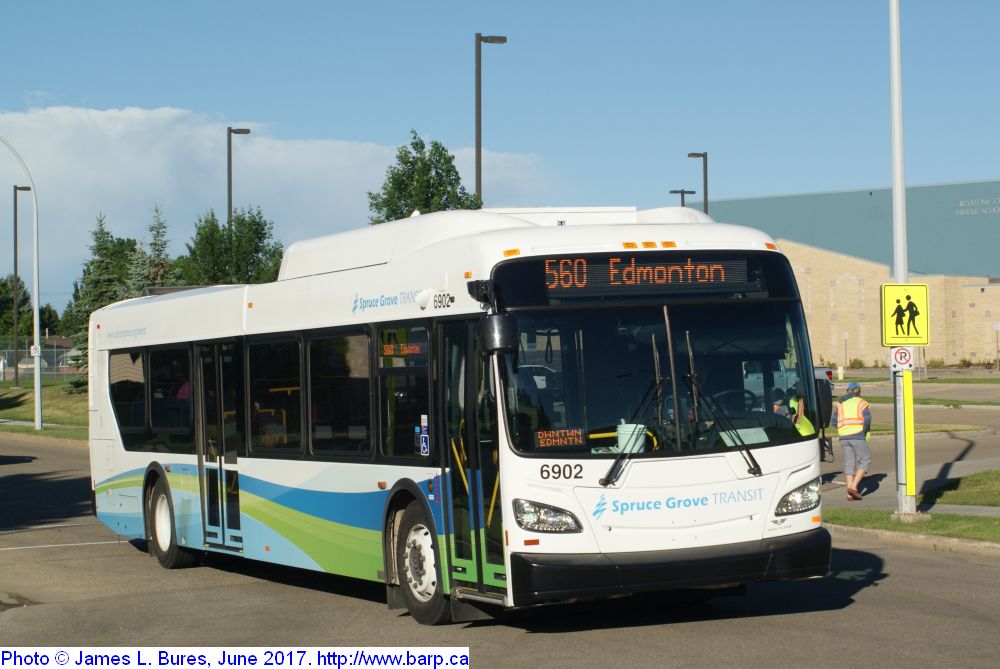 Taxi InformationGrove Taxi - 780-850-0183 M&M’z Taxi - 780-962-3256VISITOR CENTRESpruce Grove Visitor Information Centre – 99 Campsite Road, Spruce GroveStony Plain Visitor Information Centre – 4815-44 Avenue, Stony Plain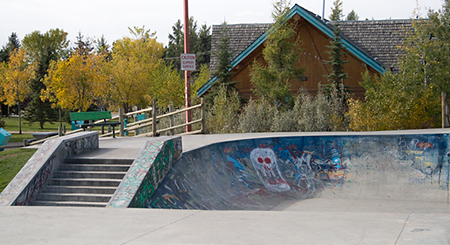 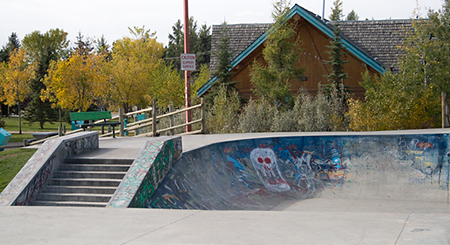 Thank you for visiting Spruce Grove!Hope you have a great time exploring the various attractions and amenities.Cheers,The City of Spruce Grove team + Tri Area Warriors Volleyball ClubNameRole in TournamentEmailPhone NumberBrenda HeiszLeadadmin@triareawarriors.com780-554-9039DepartmentAddressEmailPhone NumberAgrena - Curling Rink, Grant Fuhr Arena, Stu Barnes Arena9 Agrena Roadrecreation@sprucegrove.org 780-962-2031Border Paving Athletic CentreRecreation Services9 Tri Leisure Wayrecreation@sprucegrove.org780-962-7632City HallCity of Spruce Grove315 Jespersen Avenueinfo@sprucegrove.org780-962-2611Enforcement ServicesCommunity Peace Officers410 King Streetenforcement@sprucegrove.org 780-962-7586Family and Community Support ServicesQueen Street Place105 - 505 Queen Streetfcss@sprucegrove.org 780-962-7618Fire HallFire Services + EMS#120, 410 King Streetinfo@sprucegrove.org 780-962-4496Fuhr Sports ParkArtificial Turf9 Tri Leisure Wayrecreation@sprucegrove.org780-918-2326City Hall Ticket CentreBox Office315 Jespersen Avenuehstage@sprucegrove.org  780-962-8995RCMPSpruce Grove Detachment410 King StreetComplaint Line 780-962-2222Emergency OnlyDial 911Specialized Transit ServicePioneer Centre301 Jespersen AvenueSts.bonnie@shaw.ca780-962-2456